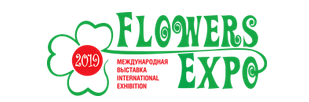 Международная выставка «ЦветыЭкспо»Москва, МВЦ «Крокус Экспо» Павильон №1. Залы 3-4.10-12 сентября 2019 годаE-mail: mail@flowers-expo.ruwww.flowers-expo.ru                                        Заявка на аккредитациюСМИ _______________________________________________________Имя фамилия журналиста _____________________________________Должность  _________________________________________________Телефон ___________________________________________________Email: ______________________________________________________Веб-сайт ___________________________________________________Подпись                                                                                         __________________   Печать                                                                                            __________________ Аккредитация не распространяется на сотрудников рекламных и коммерческих изданий.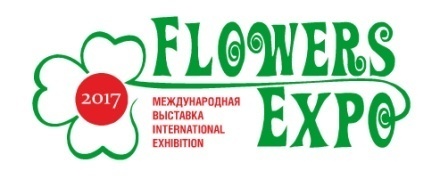 